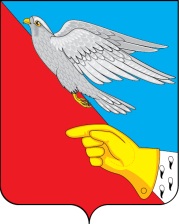 АдминистрацияВасильевского сельского поселенияШуйского  муниципального района Ивановской области155926, Ивановская область, Шуйский район, с. Васильевское, ул. Советская, д.1т./ факс 8 (49351)34-183 эл. почта: wasiladmin@rambler.ruПОСТАНОВЛЕНИЕ№ 9-пот   18 февраля 2021 годаОб отмене Постановления администрации Васильевского сельского поселения от 25.08.2017 г. № 48-п  «Об утверждении Порядка организации и осуществления муниципального контроля в сфере благоустройства на территории  Васильевского сельского поселения»На основании Федерального закона от 06.10.2003 г. № 131-ФЗ «Об общих принципах организации местного самоуправления в Российской Федерации», учитывая протест Шуйской межрайонной прокуратуры от 25.01.2021 г. №03-25.1-2021, Администрация Васильевского сельского поселения постановляет:1. Отменить Постановление администрации Васильевского сельского поселения от 25.08.2017 г. № 48-п  «Об утверждении Порядка организации и осуществления муниципального контроля в сфере благоустройства на территории  Васильевского сельского поселения».2.  Контроль исполнения настоящего постановления оставляю за собой.3. Настоящее постановление вступает в силу с момента подписания и подлежит обнародованию в соответствии с Уставом Васильевского сельского поселения.Глава Васильевского сельского поселения                        Курилов А.В.